AD/SOYAD: 											TARİH: 30.03.2022   SINIF/NO.:	        										ALDIĞI NOT:		        		          6. SINIF TÜRKÇE DERSİ2021-2022 EĞİTİM-ÖĞRETİM YILI TURKCEDERSİ.NET ORTAOKULU 2. DÖNEM 1. YAZILI SINAV SORULARI1, 2 ve 3. soruyu aşağıdaki metne göre cevaplayınız.……………………………İsmini Almanya'nın Hamburg şehrinden alan hamburger, iki dilim yuvarlak sandviç ekmeği arasına yerleştirilen bir köfteyle yapılan sandviç türüdür. Genellikle ketçap, mayonez, turşu, soğan, domates, hardal ve bunun gibi değişik malzemelerin de ilavesi ile servis edilir. Yapımında kullanılan köfte genellikle kırmızı et olmakla beraber tavuk etinden yapılanları da yaygın olarak tüketilmektedir. Ayrıca peynirli olanları da yapılmaktadır. 1932 yılında Amerikalı John T. Gregore tarafından patenti alınmış olsa da patent kavramının henüz bilinmediği Vietnam'da yüzyıllardır aynı formatta bir yiyecek olduğu sonradan anlaşılmıştır.1) Yukarıdaki metne uygun bir başlık yazınız. (6 Puan)Cevap:2) Aşağıda anlamları verilen sözcükleri metinden ve ipuçlarından yararlanarak bulunuz. (6 Puan)Buluş belgesi: –  –  T  –  –  T		Biçim, boyut: –  –  –  M  –  –		Vilayet, il: –  –  H  –  –3) Yukarıdaki metinden hamburger ile ilgili,I) Amerikalı John T. Gregore tarafından bulunmuştur.II) Servisinde farklı malzemeler kullanılabilir.III) Fazla tüketildiğinde obeziteye sebep olabilir.numaralanmış yargılardan hangilerine ulaşılamaz? (6 Puan)A) Yalnız III		B) I ve II			C) I ve III			D) II ve III4) Doğruluğu ya da yanlışlığı kanıtlanamayan cümlelere öznel cümle denir. Öznel cümleler kişisel duygu, düşünce ve beğeni içerir. Nesnel cümleler ise kanıtlanabilir niteliktedir yani kişiden kişiye değişmeyen ifadeler içerir.Buna göre aşağıya bir öznel, bir de nesnel cümle yazınız. (4 Puan)Öznel cümle:Nesnel cümle:5) Aşağıdaki cümleleri inceleyip uygun kutucukları işaretleyiniz. (10 Puan)6) Aşağıdaki sözcük gruplarından hangisi sıfat tamlaması değildir? (6 Puan)A) benim çantam			B) gözlüklü çocukC) kırık kapı      			D) ekşi erik7) “Bakmak” sözcüğü aşağıdaki cümlelerin hangisinde “seyretmek” anlamında kullanılmıştır? (6 Puan)A) Öğretmenimiz, sınav kâğıtlarımıza henüz bakmamış.B) Annesine yıllardır kendisi bakıyor.C) Üç gündür bu hastaya bakılmadı.D) İki saattir televizyona boş boş bakıyor.8) Ali, sadece türemiş sözcükleri takip ettiğinde hangi sözcüğe ulaşır? (10 Puan)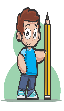 Ali’nin ulaştığı sözcük:…………………………9) “Kelebekler’' sözcüğü için verilenlerden hangisi doğrudur? (6 Puan)A) Özel- Soyut- Tekil                B) Cins- Somut- ÇoğulC) Cins- Soyut- Topluluk          D) Özel- Somut- Çoğul10) Aşağıdaki cümlelerde yer alan zamirleri bulup altını çiziniz. (5 Puan)* Bu soruları ben çözdüm.* Kapıyı kendi açtı.*Dün gece nerede kaldın?* Şunları görüyor musun?* Çocukların hepsini çağırmış.11) Aşağıdaki cümlelerde yer alan sıfatların altını çiziniz. (5 Puan)* Kırmızı elbise sana çok yakışmış.* Şu fırının ekmekleri taze olur. * Bayramın kaçıncı günü köye gittiniz? * Birçok öğrenci tören alanında hazırdı.*Çocuklar sıcak çikolataya bayıldı.12) “Evin anahtarını yine yanına almamış.” cümlesinde geçen tamlamayı bulup türünü aşağıdaki boşluğa yazınız. (5 Puan)………………………………………………13) Aşağıdaki DOĞRU/ YANLIŞ etkinliğini yapınız. (10 Puan)14) Ela, 5 raflı bir buzdolabına aşağıdaki sebze ve meyveleri belli bir sıraya göre yerleştirmiştir:- Domates, salatalık, biber, şeftali ve çilek her biri bir rafta olacak şekilde yerleştirilmiştir.- Şeftali, çilek ile salatalığın arasındaki rafa yerleştirilmiştir.- İlk rafta domates yoktur.- Çilek ikinci raftadır.Buna göre doğru sıralamayı aşağıya yazınız. (10 Puan)15) Aşağıdaki boşluğa “İstiklal Marşı”nın herhangi bir dörtlüğünü yazınız. (5 Puan)CümlelerSebep-SonuçAmaç-SonuçKoşul-Sonuç1) Unutulmak istemiyorsan bir eser bırak.2) Yeni kitaplar almak için kütüphaneye gidiyorum.3) Maaşına zam yapılmadığı için işinden ayrılmış.4) Ödül konuşmasını yapmak üzere kürsüye çıktı.5) Arkadaşının kalemini izinsiz kullandığından uyarı aldı.CümlelerDY* Otobiyografilerde tanınmış insanların hayatı ele alınır.* Gezilen, görülen yerlerin anlatıldığı yazı türüne gezi yazısı ya da seyahatname denir.* Başımızdan geçen olayların aradan bir süre geçtikten sonra anlatıldığı türe hikâye denir.* Günlük, günü gününe tutulan notları içeren türün adıdır.* Tiyatro metinleri karşılıklı konuşma esasına dayanır.1. Raf2. Raf3. Raf4. Raf5. Raf